НАКАЗ18.02.2019    				№ 29Про проведення ХVІІ міської олімпіади випускників школи І ступеня «Путівка в науку»На виконання Комплексної програми розвитку освіти м. Харкова на 2018-2022 роки, з метою подальшого вдосконалення системи роботи з обдарованими дітьми, розвитку творчих здібностей учнів початкових класів, підвищення рівня викладання базових навчальних предметів у школі І ступеняНАКАЗУЮ:Затвердити:1.1. Умови проведення ХVІІ міської олімпіади випускників школи І ступеня «Путівка в науку» – далі Олімпіада (додаток 1).1.2. Склад оргкомітету Олімпіади (додаток 2).1.3. Склад журі Олімпіади (додаток 3).Оргкомітету Олімпіади:2.1. Провести Олімпіаду у два етапи: - І (районний) етап – березень 2019 року;- ІІ (міський) етап – 6 квітня 2019 року на базі Харківської спеціалізованої школи І-ІІІ ступенів № 17 Харківської міської ради Харківської області. 2.2. Здійснити нагородження переможців Олімпіади.                                                                     06.04.2019Науково-методичному педагогічному центру Департаменту освіти Харківської міської ради (Дулова А.С.) здійснити організаційно-методичне забезпечення проведення Олімпіади.Управлінням освіти адміністрацій районів Харківської міської ради, керівникам закладів освіти міського підпорядкування:4.1. Довести інформацію щодо проведення Олімпіади до педагогічних працівників та учнів підпорядкованих закладів загальної середньої освіти.До 01.03.20194.2. Провести І (районний) етап Олімпіади згідно з Умовами проведення ХVІІ міської олімпіади випускників школи І ступеня «Путівка в науку».До 29.03.20194.3. Надати до Науково-методичного педагогічного центру інформацію про проведення І (районного) етапу та заявку на участь школярів у ІІ (міському) етапі Олімпіади (додаток 4).До 29.03.20194.4. Сприяти участі переможців І (районного) етапу у ІІ (міському) етапі Олімпіади.06.04.2019Директору Харківської спеціалізованої школи І-ІІІ ступенів № 17 Харківської міської ради Харківської області Касеко І.І., директору Центру дитячої та юнацької творчості № 3 Харківської міської ради Жиліній Л.В. створити умови для проведення ІІ (міського) етапу Олімпіади.06.04.2019Методисту Науково-методичного педагогічного центру Войтенку Є.О. розмістити цей наказ на сайті Департаменту освіти. До  27.02.2019Контроль за виконанням цього наказу покласти на заступника директора Департаменту освіти Віцько О.В.Директор Департаменту освіти 	О.І. ДеменкоЗ наказом ознайомлені:О.В. ВіцькоА.С. ДуловаІ.І. Касеко Л.В. Жиліна Є.О. Войтенко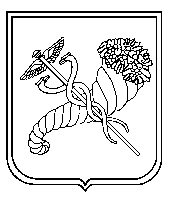 